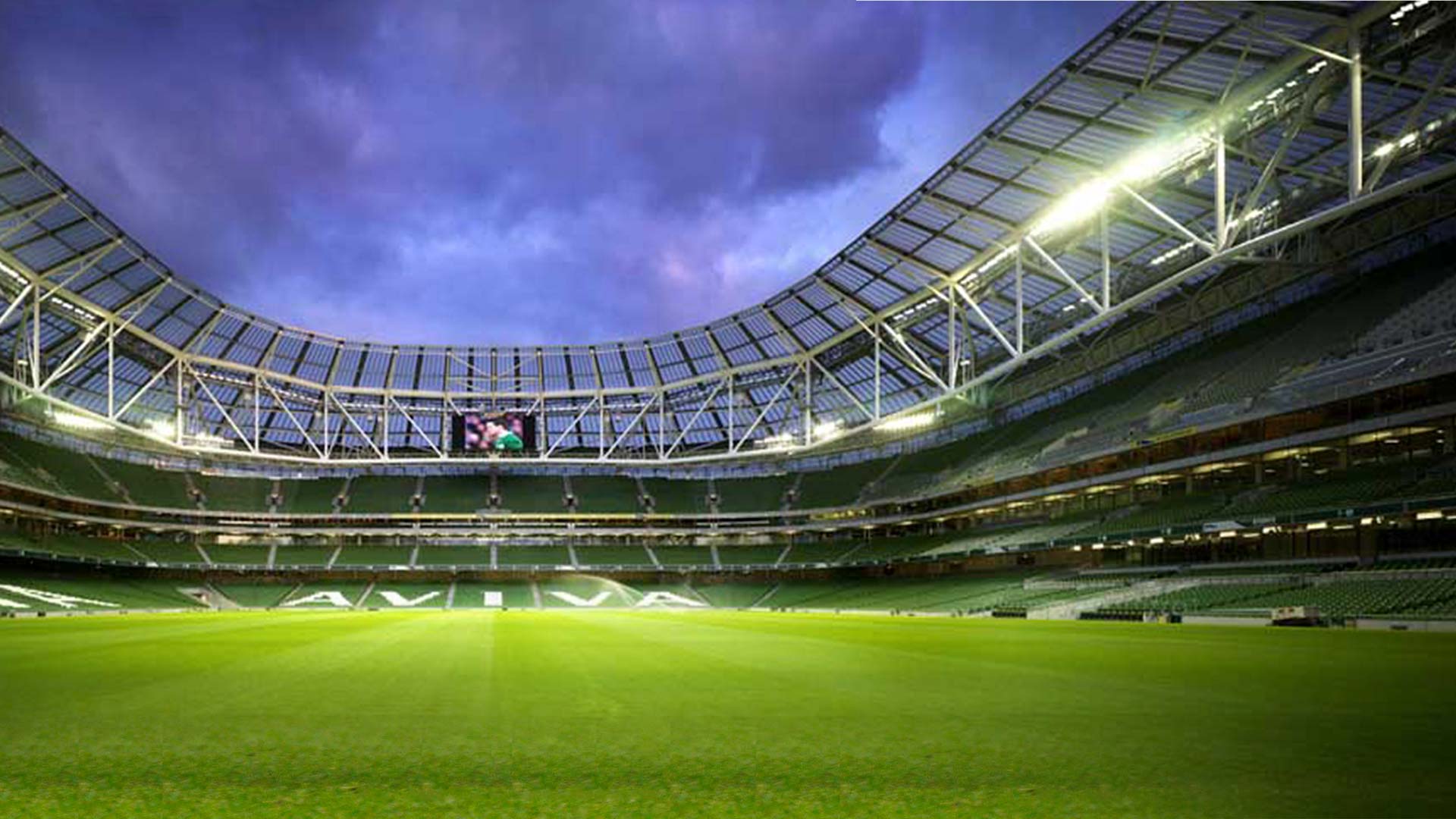 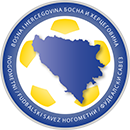 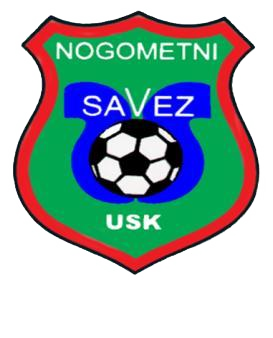 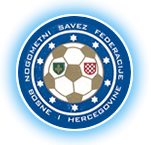 SEMINAR DELEGATADRUGE LIGE FEDERACIJE BiH - ZAPADTAKMIČARSKA 2016/201716.08.2016. godinePROGRAM SEMINARA DELEGATA DRUGE LIGE FEDERACIJE BiH grupa „ZAPAD“TAKMIČARSKA 2016/2017 GODINA- JESENJI DIOPROGRAM SEMINARA DELEGATA DRUGE LIGE FEDERACIJE BiH grupa „ZAPAD“TAKMIČARSKA 2016/2017 GODINA- JESENJI DIOUTORAK 16.08.2016. godine HOTEL „PARK“ BIHAĆUTORAK 16.08.2016. godine HOTEL „PARK“ BIHAĆod 14:00 - 15:00Dolazak delegata Administrativne obaveze i predaja potrebne dokumentacije15:00 – 15:15Otvaranje seminara - Pozdravni govor  - Upoznavanje sa planom i programom seminara15:15 – 16:00Testiranje rada delegata u COMET informacionom sistemuTestiranje delegata koji prvi put dolaze na listu delegata Druge lige FBiH iz poznavanja rada na računaru16:00 – 16:15Pauza16:15 – 16:45Prezentacija:  Uputstvo za obavljanje delegatske dužnosti u COMET informacionom sistemuPredavači: Komisija za takmičenje NS FBiH16:45 – 17:30Prezentacija: Rad delegata na utakmicama Druge lige FBiHPredavač: Komisija za takmičenje NS FBiH17:30 – 17:45Pauza17:45 – 18:30Prezentacija: Izmjene i dopune pravila igre 2016/2017Predavač: Komisija za suce i suđenje NS FBiH18:30 – 19:15Prezentacija: Uputstvo o obavljanju dužnosti na utakmicama Druge lige FBiHPredavač: Komsesar za takmičenje Druge lige Zapad19:15Zatvaranje seminaraNAPOMENA: - Delegati su obavezni su prije početka seminara izmiriti obaveze prema NS Unsko-sanskog kantona- Delegati su OBAVEZNI na seminaru poštivati kodeks odijevanja (odijelo i kravata)- Delegati su OBAVEZNI na seminar ponijeti prijenosni računar/laptop sa ispravnom internet konekcijom. Delegat koji na seminar donese laptop sa neispravnom wireless konekcijom smatrat će se da nije imao ispravnu opremu na seminaru, te da nije pristupio istom 